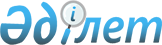 О внесении изменений в решение Мойынкумского районного маслихата от 25 декабря 2019 года №53-2 "О бюджете сельских округов Мойынкумского района на 2020 – 2022 годы"Решение Мойынкумского районного маслихата Жамбылской области от 28 августа 2020 года № 64-2. Зарегистрировано Департаментом юстиции Жамбылской области 3 сентября 2020 года № 4720
      В соответствии со статьей 109-1 Бюджетного кодекса Республики Казахстан от 4 декабря 2008 года, статьей 6 Закона Республики Казахстан "О местном государственном управлении и самоуправлении в Республике Казахстан" от 23 января 2001 года и решением Мойынкумского районного маслихата от 25 августа 2020 года № 63-2 "О внесении изменений в решение Мойынкумского районного маслихата от 19 декабря 2019 года № 52-2 "О районном бюджете на 2020-2022 годы" (зарегистрировано в Реестре государственной регистрации нормативных правовых актов № 4710) районный маслихат РЕШИЛ:
      1. Внести в решение Мойынкумского районного маслихата от 25 декабря 2019 года № 53-2 "О бюджете сельских округов Мойынкумского района на 2020-2022 годы" (зарегистрировано в Реестре государственной регистрации нормативных правовых актов № 4472, опубликованного в эталонном контрольном банке нормативных правовых актов Республики Казахстан 6 января 2020 года в электоронном виде) следующие изменения:
      1.1. По Мойынкумскому сельскому округу:
      в подпункте 1):
      цифры "421 974" заменить цифрами "427 092";
      цифры "401 933" заменить цифрами "407 051";
      в подпункте 2):
      цифры "572 267" заменить цифрами "577 385".
      1.2. По Берликскому сельскому округу:
      в подпункте 1):
      цифры "187 909" заменить цифрами "188 218";
      цифры "182 554" заменить цифрами "182 863";
      в подпункте 2):
      цифры "199 330" заменить цифрами "199 639".
      1.3. По Кенесскому сельскому округу:
      в подпункте 1):
      цифры "96 858" заменить цифрами "97 537";
      цифры "92 730" заменить цифрами "93 409";
      в подпункте 2):
      цифры "110 679" заменить цифрами "111 358".
      1.4. По Шыганакскому сельскому округу:
      в подпункте 1):
      цифры "158 194" заменить цифрами "161 297";
      цифры "152 307" заменить цифрами "155 410";
      в подпункте 2):
      цифры "172 401" заменить цифрами "175 504".
      1.5. По Уланбельскому сельскому округу:
      в подпункте 1):
      цифры "65 769" заменить цифрами "70 734";
      цифры "59 774" заменить цифрами "64 739";
      в подпункте 2):
      цифры "65 769" заменить цифрами "70 734".
      1.7. По Кылышбайскому сельскому округу:
      в подпункте 1):
      цифры "67 746" заменить цифрами "67 947";
      цифры "64 421" заменить цифрами "64 622";
      в подпункте 2):
      цифры "67 746" заменить цифрами "67 947".
      1.8. По Жамбылскому сельскому округу:
      в подпункте 1):
      цифры "88 036" заменить цифрами "122 519";
      цифры "84 769" заменить цифрами "119 252";
      в подпункте 2):
      цифры "88 036" заменить цифрами "122 519".
      1.9. По Кызылотаускому сельскому округу:
      в подпункте 1):
      цифры "47 759" заменить цифрами "49 208";
      цифры "43 556" заменить цифрами "45 005";
      в подпункте 2):
      цифры "63 572" заменить цифрами "65 021".
      1.10. По Кызылталскому сельскому округу:
      в подпункте 1):
      цифры "103 472" заменить цифрами "104 273";
      цифры "100 026" заменить цифрами "100 827";
      в подпункте 2):
      цифры "137 732" заменить цифрами "138 533".
      1.12. По Хантаускому сельскому округу:
      в подпункте 1):
      цифры "41 538" заменить цифрами "46 987";
      цифры "38 271" заменить цифрами "43 720";
      в подпункте 2):
      цифры "54 248" заменить цифрами "59 697".
      1.13. По Мирненскому сельскому округу:
      в подпункте 1):
      цифры "45 635" заменить цифрами "47 754";
      цифры "41 562" заменить цифрами "43 681";
      в подпункте 2):
      цифры "45 635" заменить цифрами "47 754".
      1.14. По Акбакайскому сельскому округу:
      в подпункте 1):
      цифры "44 313" заменить цифрами "46 040";
      цифры "823" заменить цифрами "2 550";
      в подпункте 2):
      цифры "50 105" заменить цифрами "51 832". 
      1.15. По Аксуйекскому сельскому округу:
      в подпункте 1):
      цифры "72 834" заменить цифрами "73 435";
      цифры "68 605" заменить цифрами "69 206";
      в подпункте 2):
      цифры "72 834" заменить цифрами "73 435".
      1.16. По Мынаралскому сельскому округу:
      в подпункте 1):
      цифры "65 265" заменить цифрами "66 694";
      цифры "61 705" заменить цифрами "63 134";
      в подпункте 2):
      цифры "77 975" заменить цифрами "79 404".
      Приложения 1, 4, 7, 10, 13, 16, 19, 22, 25, 28, 31, 34, 37, 40, 43, 46 к указанному решению изложить в новой редакции, согласно приложениям 1, 2, 3, 4, 5, 6, 7, 8, 9, 10, 11, 12 ,13, 14, 15, 16 к настоящему решению.
      Пункт 3 указанного решения изложить в новой редакции:
      "3. В соответствии со статьей 18 Закона Республики Казахстан от 8 июля 2005 года "О государственном регулировании развития агропромышленного комплекса и сельских территорий" на 2020 – 2022 годы предусмотреть средства на выплату надбавки к заработной плате специалистам организации образования, финансируемые из бюджета сельских округов, работающих в сельских населенных пунктах в размере двадцати пяти процентов от оклада и тарифных ставок по сравнению со ставками специалистов, занимающиеся этими видами деятельности в городских условиях.".
      2. Контроль за исполнением данного решения и публикацию на интернет-ресурсе возложить на постоянную комиссию районного маслихата по экономическому развитию региона, бюджету и местным налогам, отрасли промышленности, развитию сельского хозяйства и отраслей предпринимательства, территориальному строительству, по рассмотрению проектов по покупке земельных участков, по защите окружающей среды.
      3. Настоящее решение вступает в силу со дня государственной регистрации в органах юстиции и вводится в действие с 1 января 2020 года. Бюджет Мойынкумского сельского округа на 2020 год Бюджет Берликского сельского округа на 2020 год Бюджет Кенесского сельского округа на 2020 год Бюджет Шыганакского сельского округа на 2020 год Бюджет Уланбельского сельского округа на 2020 год Бюджет Карабогетского сельского округа на 2020 год Бюджет Кылышбайского сельского округа на 2020 год Сумма, тысяч тенге Бюджет Жамбылского сельского округа на 2020 год Бюджет Кызылотауского сельского округа на 2020 год Бюджет Кызылталского сельского округа на 2020 год Бюджет Биназарского сельского округа на 2020 год Бюджет Хантауского сельского округа на 2020 год Бюджет Мирненского сельского округа на 2020 год Бюджет Акбакайского сельского округа на 2020 год Бюджет Аксуекского сельского округа на 2020 год Бюджет Мынаралского сельского округа на 2020 год
					© 2012. РГП на ПХВ «Институт законодательства и правовой информации Республики Казахстан» Министерства юстиции Республики Казахстан
				
      Председатель сессии

      Мойынкумского районного маслихата 

А. Салибеков

      Секретарь маслихата

      Мойынкумского района 

Ш. Исабеков
Приложение 1 к решению
Мойынкумского районного маслихата
от 28 августа 2020 года № 64-2
Категория 
Категория 
Категория 
Категория 
Сумма, тысяч тенге
Класс
Класс
Класс
Сумма, тысяч тенге
Подкласс
Подкласс
Подкласс
Сумма, тысяч тенге
Наименование доходов
Наименование доходов
Наименование доходов
1
2
3
4
5
1. ДОХОДЫ
427092
1
Налоговые поступления
20041
01
Подоходный налог
1412
2
Индивидуальный подоходный налог
1412
04
Hалоги на собственность
18629
1
Налоги на имущество
147
3
Земельный налог
642
4
Налог на транспортные средства
17840
4
Поступление трансфертов
407051
02
Трансферты из вышестояших органов государственного управления
407051
3
Трансферты из районного (города областного значения) бюджета
407051
Функциональная группа
Функциональная группа
Функциональная группа
Функциональная группа
Сумма, тысяч тенге
Администратор бюджетных программ
Администратор бюджетных программ
Администратор бюджетных программ
Сумма, тысяч тенге
Программа 
Программа 
Сумма, тысяч тенге
Наименование
Сумма, тысяч тенге
1
2
3
4
5
2. РАСХОДЫ
577385
01
Государственные услуги общего характера
223026
124
Аппарат акима города районного значения, села, поселка, сельского округа
223026
001
Услуги по обеспечению деятельности акима города районного значения, села, поселка, сельского округа
219347
022
Капитальные расходы государственного органа
2329
032
Капитальные расходы подведомственных государственных учреждений и организаций
1350
04
Образование
292458
124
Аппарат акима города районного значения, села, поселка, сельского округа
292458
004
Дошкольное воспитание и обучение и организация медицинского обслуживания в организациях дошкольного воспитания и обучения
292458
07
Жилищно-коммунальное хозяйство
57436
124
Аппарат акима города районного значения, села, поселка, сельского округа
34237
014
Функционирование системы водоснабжения и водоотведения населенных пунктов
34237
124
Аппарат акима города районного значения, села, поселка, сельского округа
23199
008
Освещение улиц в населенных пунктах
5500
009
Обеспечение санитарии населенных пунктов
1250
011
Благоустройство и озеленение населенных пунктов
16449
13
Прочие
4465
124
Аппарат акима города районного значения, села, поселка, сельского округа
4465
040
Реализация мероприятий для решения вопросов обустройства населенных пунктов в реализацию мер по содействию экономическому развитию регионов в рамках Государственной программы развития регионов до 2025 года
4465
3.Чистое бюджетное кредитование
0
Бюджетные кредиты
0
Погашение бюджетных кредитов
0
4.Сальдо по операциям с финансовыми активами
0
Приобретение финансовых активов
0
Поступления от продажи финансовых активов государства
0
5. Дефицит (профицит) бюджета
-150293
6. Финансирование дефицита (использование профицита) бюджета
150293
7
Поступления займов
138765
01
Внутренние государственные займы
138765
2
Договоры займа
138765
Погашение займов
0
8
Используемые остатки бюджетных средств
11528
01
Остатки бюджетных средств
11528
1
Свободные остатки бюджетных средств
11528Приложение 2
Категория
Категория
Категория
Категория
Сумма, тысяч тенге
Класс
Класс
Класс
Сумма, тысяч тенге
Подкласс
Подкласс
Сумма, тысяч тенге
Наименование доходов
Сумма, тысяч тенге
1
2
3
4
5
1. ДОХОДЫ
188218
1
Налоговые поступления
5355
01
Подоходный налог
600
2
Индивидуальный подоходный налог
600
04
Hалоги на собственность
4755
1
Налоги на имущество
23
3
Земельный налог
432
4
Налог на транспортные средства
4300
4
Поступление трансфертов
182863
02
Трансферты из вышестояших органов государственного управления
182863
3
Трансферты из районного (города областного значения) бюджета
182863
Функциональная группа
Функциональная группа
Функциональная группа
Функциональная группа
Сумма, тысяч тенге
Администратор бюджетных программ
Администратор бюджетных программ
Администратор бюджетных программ
Сумма, тысяч тенге
Программа 
Программа 
Сумма, тысяч тенге
Наименование
Сумма, тысяч тенге
1
2
3
4
5
2. РАСХОДЫ
199639
01
Государственные услуги общего характера
71280
124
Аппарат акима города районного значения, села, поселка, сельского округа
71280
001
Услуги по обеспечению деятельности акима города районного значения, села, поселка, сельского округа
69931
022
Капитальные расходы государственного органа
299
032
Капитальные расходы подведомственных государственных учреждений и организаций
1050
04
Образование
115757
124
Аппарат акима города районного значения, села, поселка, сельского округа
115757
004
Дошкольное воспитание и обучение и организация медицинского обслуживания в организациях дошкольного воспитания и обучения
115757
07
Жилищно-коммунальное хозяйство
9869
124
Аппарат акима города районного значения, села, поселка, сельского округа
101
014
Функционирование системы водоснабжения и водоотведения населенных пунктов
101
124
Аппарат акима города районного значения, села, поселка, сельского округа
9768
008
Освещение улиц в населенных пунктах
8588
009
Обеспечение санитарии населенных пунктов
80
011
Благоустройство и озеленение населенных пунктов
1100
13
Прочие
2733
124
Аппарат акима города районного значения, села, поселка, сельского округа
2733
040
Реализация мероприятий для решения вопросов обустройства населенных пунктов в реализацию мер по содействию экономическому развитию регионов в рамках Государственной программы развития регионов до 2025 года
2733
3.Чистое бюджетное кредитование
0
Бюджетные кредиты
0
Погашение бюджетных кредитов
0
4.Сальдо по операциям с финансовыми активами
0
Приобретение финансовых активов
0
Поступления от продажи финансовых активов государства
0
5. Дефицит (профицит) бюджета
-11421
6. Финансирование дефицита (использование профицита) бюджета
11421
7
Поступления займов
8800
01
Внутренние государственные займы
8800
2
Договоры займа
8800
Погашение займов
0
8
Используемые остатки бюджетных средств
2621
01
Остатки бюджетных средств
2621
1
Свободные остатки бюджетных средств
2621Приложение 3
Категория
Категория
Категория
Категория
Сумма, тысяч тенге
Класс
Класс
Класс
Сумма, тысяч тенге
Подкласс
Подкласс
Сумма, тысяч тенге
Наименование доходов
Сумма, тысяч тенге
1
2
3
4
5
1. ДОХОДЫ
97537
1
Налоговые поступления
4128
01
Подоходный налог
350
2
Индивидуальный подоходный налог
350
04
Hалоги на собственность
3778
1
Налоги на имущество
23
3
Земельный налог
364
4
Налог на транспортные средства
3391
4
Поступление трансфертов
93409
02
Трансферты из вышестояших органов государственного управления
93409
3
Трансферты из районного (города областного значения) бюджета
93409
Функциональная группа
Функциональная группа
Функциональная группа
Функциональная группа
Сумма, тысяч тенге
Администратор бюджетных программ
Администратор бюджетных программ
Администратор бюджетных программ
Сумма, тысяч тенге
Программа 
Программа 
Сумма, тысяч тенге
Наименование
Сумма, тысяч тенге
1
2
3
4
5
2. РАСХОДЫ
111358
01
Государственные услуги общего характера
54405
124
Аппарат акима города районного значения, села, поселка, сельского округа
54405
001
Услуги по обеспечению деятельности акима города районного значения, села, поселка, сельского округа
52525
022
Капитальные расходы государственного органа
1580
032
Капитальные расходы подведомственных государственных учреждений и организаций
300
04
Образование
40434
124
Аппарат акима города районного значения, села, поселка, сельского округа
40434
004
Дошкольное воспитание и обучение и организация медицинского обслуживания в организациях дошкольного воспитания и обучения
40434
07
Жилищно-коммунальное хозяйство
6144
124
Аппарат акима города районного значения, села, поселка, сельского округа
2144
014
Функционирование системы водоснабжения и водоотведения населенных пунктов
2144
124
Аппарат акима города районного значения, села, поселка, сельского округа
4000
008
Освещение улиц в населенных пунктах
2400
009
Обеспечение санитарии населенных пунктов
500
011
Благоустройство и озеленение населенных пунктов
1100
13
Прочие
10375
124
Аппарат акима города районного значения, села, поселка, сельского округа
10375
040
Реализация мероприятий для решения вопросов обустройства населенных пунктов в реализацию мер по содействию экономическому развитию регионов в рамках Государственной программы развития регионов до 2025 года
10375
3.Чистое бюджетное кредитование
0
Бюджетные кредиты
0
Погашение бюджетных кредитов
0
4.Сальдо по операциям с финансовыми активами
0
Приобретение финансовых активов
0
Поступления от продажи финансовых активов государства
0
5. Дефицит (профицит) бюджета
-13821
6. Финансирование дефицита (использование профицита) бюджета
13821
7
Поступления займов
12710
01
Внутренние государственные займы
12710
2
Договоры займа
12710
Погашение займов
0
8
Используемые остатки бюджетных средств
1111
01
Остатки бюджетных средств
1111
1
Свободные остатки бюджетных средств
1111Приложение 4
Категория
Категория
Категория
Категория
Сумма, тысяч тенге
Класс
Класс
Класс
Сумма, тысяч тенге
Подкласс
Подкласс
Сумма, тысяч тенге
Наименование доходов
Сумма, тысяч тенге
1
2
3
4
5
1. ДОХОДЫ
161297
1
Налоговые поступления
5887
01
Подоходный налог
400
2
Индивидуальный подоходный налог
400
04
Hалоги на собственность
5487
1
Налоги на имущество
63
3
Земельный налог
224
4
Налог на транспортные средства
5200
4
Поступление трансфертов
155410
02
Трансферты из вышестояших органов государственного управления
155410
3
Трансферты из районного (города областного значения) бюджета
155410
Функциональная группа
Функциональная группа
Функциональная группа
Функциональная группа
Сумма, тысяч тенге
Администратор бюджетных программ
Администратор бюджетных программ
Администратор бюджетных программ
Сумма, тысяч тенге
Программа 
Программа 
Сумма, тысяч тенге
Наименование
Сумма, тысяч тенге
1
2
3
4
5
2. РАСХОДЫ
175504
01
Государственные услуги общего характера
69617
124
Аппарат акима города районного значения, села, поселка, сельского округа
69617
001
Услуги по обеспечению деятельности акима города районного значения, села, поселка, сельского округа
69292
022
Капитальные расходы государственного органа
325
04
Образование
91107
124
Аппарат акима города районного значения, села, поселка, сельского округа
91107
004
Дошкольное воспитание и обучение и организация медицинского обслуживания в организациях дошкольного воспитания и обучения
91107
07
Жилищно-коммунальное хозяйство
14280
124
Аппарат акима города районного значения, села, поселка, сельского округа
11030
014
Функционирование системы водоснабжения и водоотведения населенных пунктов
11030
124
Аппарат акима города районного значения, села, поселка, сельского округа
3250
008
Освещение улиц в населенных пунктах
1300
009
Обеспечение санитарии населенных пунктов
1050
011
Благоустройство и озеленение населенных пунктов
900
13
Прочие
500
124
Аппарат акима города районного значения, села, поселка, сельского округа
500
040
Реализация мероприятий для решения вопросов обустройства населенных пунктов в реализацию мер по содействию экономическому развитию регионов в рамках Государственной программы развития регионов до 2025 года
500
3.Чистое бюджетное кредитование
0
Бюджетные кредиты
0
Погашение бюджетных кредитов
0
4.Сальдо по операциям с финансовыми активами
0
Приобретение финансовых активов
0
Поступления от продажи финансовых активов государства
0
5. Дефицит (профицит) бюджета
-14207
6. Финансирование дефицита (использование профицита) бюджета
14207
7
Поступления займов
12710
01
Внутренние государственные займы
12710
2
Договоры займа
12710
Погашение займов
0
8
Используемые остатки бюджетных средств
1497
01
Остатки бюджетных средств
1497
1
Свободные остатки бюджетных средств
1497Приложение 5
Категория
Категория
Категория
Категория
Сумма, тысяч тенге
Класс
Класс
Класс
Сумма, тысяч тенге
Подкласс
Подкласс
Сумма, тысяч тенге
Наименование доходов
Сумма, тысяч тенге
1
2
3
4
5
1. ДОХОДЫ
70734
1
Налоговые поступления
3390
01
Подоходный налог
390
2
Индивидуальный подоходный налог
390
04
Hалоги на собственность
3000
1
Налоги на имущество
33
3
Земельный налог
116
4
Налог на транспортные средства
2851
2
Hеналоговые поступления
2605
06
Прочие неналоговые поступления
2605
1
Прочие неналоговые поступления
2605
4
Поступление трансфертов
64739
02
Трансферты из вышестояших органов государственного управления
64739
3
Трансферты из районного (города областного значения) бюджета
64739
Функциональная группа
Функциональная группа
Функциональная группа
Функциональная группа
Сумма, тысяч тенге
Администратор бюджетных программ
Администратор бюджетных программ
Администратор бюджетных программ
Сумма, тысяч тенге
Программа 
Программа 
Сумма, тысяч тенге
Наименование
Сумма, тысяч тенге
1
2
3
4
5
2. РАСХОДЫ
70734
01
Государственные услуги общего характера
25738
124
Аппарат акима города районного значения, села, поселка, сельского округа
25738
001
Услуги по обеспечению деятельности акима города районного значения, села, поселка, сельского округа
24860
022
Капитальные расходы государственного органа
878
04
Образование
34629
124
Аппарат акима города районного значения, села, поселка, сельского округа
34629
004
Дошкольное воспитание и обучение и организация медицинского обслуживания в организациях дошкольного воспитания и обучения
34629
07
Жилищно-коммунальное хозяйство
10367
124
Аппарат акима города районного значения, села, поселка, сельского округа
8628
014
Функционирование системы водоснабжения и водоотведения населенных пунктов
8628
124
Аппарат акима города районного значения, села, поселка, сельского округа
1739
008
Освещение улиц в населенных пунктах
989
009
Обеспечение санитарии населенных пунктов
500
011
Благоустройство и озеленение населенных пунктов
250
3.Чистое бюджетное кредитование
0
Бюджетные кредиты
0
Погашение бюджетных кредитов
0
4.Сальдо по операциям с финансовыми активами
0
Приобретение финансовых активов
0
Поступления от продажи финансовых активов государства
0
5. Дефицит (профицит) бюджета
0
6. Финансирование дефицита (использование профицита) бюджета
0
7
Поступления займов
0
01
Внутренние государственные займы
0
2
Договоры займа
0
Погашение займов
0
8
Используемые остатки бюджетных средств
0
01
Остатки бюджетных средств
0
1
Свободные остатки бюджетных средств
0Приложение 6
Категория 
Категория 
Категория 
Категория 
Сумма, тысяч тенге
Класс
Класс
Класс
Сумма, тысяч тенге
Подкласс
Подкласс
Подкласс
Сумма, тысяч тенге
Наименование доходов
Сумма, тысяч тенге
1
2
3
4
5
1. ДОХОДЫ
114788
1
Налоговые поступления
3415
01
Подоходный налог
350
2
Индивидуальный подоходный налог
350
04
Hалоги на собственность
3065
1
Налоги на имущество
21
3
Земельный налог
284
4
Налог на транспортные средства
2760
4
Поступление трансфертов
111373
02
Трансферты из вышестояших органов государственного управления
111373
3
Трансферты из районного (города областного значения) бюджета
111373
Функциональная группа
Функциональная группа
Функциональная группа
Функциональная группа
Сумма, тысяч тенге
Администратор бюджетных программ
Администратор бюджетных программ
Администратор бюджетных программ
Сумма, тысяч тенге
Программа 
Программа 
Сумма, тысяч тенге
Наименование
Сумма, тысяч тенге
1
2
3
4
5
2. РАСХОДЫ
144208
01
Государственные услуги общего характера
70641
124
Аппарат акима города районного значения, села, поселка, сельского округа
70641
001
Услуги по обеспечению деятельности акима города районного значения, села, поселка, сельского округа
70228
022
Капитальные расходы государственного органа
240
032
Капитальные расходы подведомственных государственных учреждений и организаций
173
04
Образование
68740
124
Аппарат акима города районного значения, села, поселка, сельского округа
68740
004
Дошкольное воспитание и обучение и организация медицинского обслуживания в организациях дошкольного воспитания и обучения
68740
07
Жилищно-коммунальное хозяйство
4827
124
Аппарат акима города районного значения, села, поселка, сельского округа
2477
014
Функционирование системы водоснабжения и водоотведения населенных пунктов
2477
124
Аппарат акима города районного значения, села, поселка, сельского округа
2350
008
Освещение улиц в населенных пунктах
1500
009
Обеспечение санитарии населенных пунктов
500
011
Благоустройство и озеленение населенных пунктов
350
3.Чистое бюджетное кредитование
0
Бюджетные кредиты
0
Погашение бюджетных кредитов
0
4.Сальдо по операциям с финансовыми активами
0
Приобретение финансовых активов
0
Поступления от продажи финансовых активов государства
0
5. Дефицит (профицит) бюджета
-29420
6. Финансирование дефицита (использование профицита) бюджета
29420
7
Поступления займов
29420
01
Внутренние государственные займы
29420
2
Договоры займа
29420
Погашение займов
0
8
Используемые остатки бюджетных средств
0
01
Остатки бюджетных средств
0
1
Свободные остатки бюджетных средств
0Приложение 7
Категория 
Категория 
Категория 
Категория 
Сумма, тысяч тенге
Класс
Класс
Класс
Сумма, тысяч тенге
Подкласс
Подкласс
Сумма, тысяч тенге
Наименование доходов
Сумма, тысяч тенге
1
2
3
4
5
1. ДОХОДЫ
67947
1
Налоговые поступления
3325
01
Подоходный налог
250
2
Индивидуальный подоходный налог
250
04
Hалоги на собственность
3075
1
Налоги на имущество
23
3
Земельный налог
227
4
Налог на транспортные средства
2825
4
Поступление трансфертов
64622
02
Трансферты из вышестояших органов государственного управления
64622
3
Трансферты из районного (города областного значения) бюджета
64622
Функциональная группа
Функциональная группа
Функциональная группа
Функциональная группа
Сумма, тысяч тенге
Администратор бюджетных программ
Администратор бюджетных программ
Администратор бюджетных программ
Сумма, тысяч тенге
Программа 
Программа 
Сумма, тысяч тенге
Наименование
Сумма, тысяч тенге
1
2
3
4
5
2. РАСХОДЫ
67947
01
Государственные услуги общего характера
25323
124
Аппарат акима города районного значения, села, поселка, сельского округа
25323
001
Услуги по обеспечению деятельности акима города районного значения, села, поселка, сельского округа
24833
022
Капитальные расходы государственного органа
240
032
Капитальные расходы подведомственных государственных учреждений и организаций
250
04
Образование
38549
124
Аппарат акима города районного значения, села, поселка, сельского округа
38549
004
Дошкольное воспитание и обучение и организация медицинского обслуживания в организациях дошкольного воспитания и обучения
38549
07
Жилищно-коммунальное хозяйство
2075
124
Аппарат акима города районного значения, села, поселка, сельского округа
625
014
Функционирование системы водоснабжения и водоотведения населенных пунктов
625
124
Аппарат акима города районного значения, села, поселка, сельского округа
1450
008
Освещение улиц в населенных пунктах
1200
011
Благоустройство и озеленение населенных пунктов
250
13
Прочие
2000
124
Аппарат акима города районного значения, села, поселка, сельского округа
2000
040
Реализация мероприятий для решения вопросов обустройства населенных пунктов в реализацию мер по содействию экономическому развитию регионов в рамках Государственной программы развития регионов до 2025 года
2000
3.Чистое бюджетное кредитование
0
Бюджетные кредиты
0
Погашение бюджетных кредитов
0
4.Сальдо по операциям с финансовыми активами
0
Приобретение финансовых активов
0
Поступления от продажи финансовых активов государства
0
5. Дефицит (профицит) бюджета
0
6. Финансирование дефицита (использование профицита) бюджета
0
7
Поступления займов
0
01
Внутренние государственные займы
0
2
Договоры займа
0
Погашение займов
0
8
Используемые остатки бюджетных средств
0
01
Остатки бюджетных средств
0
1
Свободные остатки бюджетных средств
0Приложение 8
Категория 
Категория 
Категория 
Категория 
Сумма, тысяч тенге
Класс
Класс
Класс
Сумма, тысяч тенге
Подкласс
Подкласс
Сумма, тысяч тенге
Наименование доходов
Сумма, тысяч тенге
1
2
3
4
5
1. ДОХОДЫ
122519
1
Налоговые поступления
3267
01
Подоходный налог
200
2
Индивидуальный подоходный налог
200
04
Hалоги на собственность
3067
1
Налоги на имущество
15
3
Земельный налог
326
4
Налог на транспортные средства
2726
4
Поступление трансфертов
119252
02
Трансферты из вышестояших органов государственного управления
119252
3
Трансферты из районного (города областного значения) бюджета
119252
Функциональная группа
Функциональная группа
Функциональная группа
Функциональная группа
Сумма, тысяч тенге
Администратор бюджетных программ
Администратор бюджетных программ
Администратор бюджетных программ
Сумма, тысяч тенге
Программа 
Программа 
Сумма, тысяч тенге
Наименование
Сумма, тысяч тенге
1
2
3
4
5
2. РАСХОДЫ
122519
01
Государственные услуги общего характера
62195
124
Аппарат акима города районного значения, села, поселка, сельского округа
62195
001
Услуги по обеспечению деятельности акима города районного значения, села, поселка, сельского округа
62195
04
Образование
38037
124
Аппарат акима города районного значения, села, поселка, сельского округа
38037
004
Дошкольное воспитание и обучение и организация медицинского обслуживания в организациях дошкольного воспитания и обучения
38037
07
Жилищно-коммунальное хозяйство
15245
124
Аппарат акима города районного значения, села, поселка, сельского округа
13295
014
Функционирование системы водоснабжения и водоотведения населенных пунктов
13295
124
Аппарат акима города районного значения, села, поселка, сельского округа
1950
008
Освещение улиц в населенных пунктах
1200
009
Обеспечение санитарии населенных пунктов
500
011
Благоустройство и озеленение населенных пунктов
250
13
Прочие
7042
124
Аппарат акима города районного значения, села, поселка, сельского округа
7042
040
Реализация мероприятий для решения вопросов обустройства населенных пунктов в реализацию мер по содействию экономическому развитию регионов в рамках Государственной программы развития регионов до 2025 года
7042
3.Чистое бюджетное кредитование
0
Бюджетные кредиты
0
Погашение бюджетных кредитов
0
4.Сальдо по операциям с финансовыми активами
0
Приобретение финансовых активов
0
Поступления от продажи финансовых активов государства
0
5. Дефицит (профицит) бюджета
0
6. Финансирование дефицита (использование профицита) бюджета
0
7
Поступления займов
0
01
Внутренние государственные займы
0
2
Договоры займа
0
Погашение займов
0
8
Используемые остатки бюджетных средств
0
01
Остатки бюджетных средств
0
1
Свободные остатки бюджетных средств
0Приложение 9
Категория 
Категория 
Категория 
Категория 
Сумма, тысяч тенге
Класс
Класс
Класс
Сумма, тысяч тенге
Подкласс
Подкласс
Сумма, тысяч тенге
Наименование доходов
Сумма, тысяч тенге
1
2
3
4
5
1. ДОХОДЫ
49208
1
Налоговые поступления
2962
01
Подоходный налог
250
2
Индивидуальный подоходный налог
250
04
Hалоги на собственность
2712
1
Налоги на имущество
26
3
Земельный налог
250
4
Налог на транспортные средства
2436
2
Hеналоговые поступления
1241
06
Прочие неналоговые поступления
1241
1
Прочие неналоговые поступления
1241
4
Поступление трансфертов
45005
02
Трансферты из вышестояших органов государственного управления
45005
3
Трансферты из районного (города областного значения) бюджета
45005
Функциональная группа
Функциональная группа
Функциональная группа
Функциональная группа
Сумма, тысяч тенге
Администратор бюджетных программ
Администратор бюджетных программ
Администратор бюджетных программ
Сумма, тысяч тенге
Программа 
Программа 
Сумма, тысяч тенге
Наименование
Сумма, тысяч тенге
1
2
3
4
5
2. РАСХОДЫ
65021
01
Государственные услуги общего характера
58787
124
Аппарат акима города районного значения, села, поселка, сельского округа
58787
001
Услуги по обеспечению деятельности акима города районного значения, села, поселка, сельского округа
58547
022
Капитальные расходы государственного органа
240
07
Жилищно-коммунальное хозяйство
4594
124
Аппарат акима города районного значения, села, поселка, сельского округа
3044
014
Функционирование системы водоснабжения и водоотведения населенных пунктов
3044
124
Аппарат акима города районного значения, села, поселка, сельского округа
1550
008
Освещение улиц в населенных пунктах
800
009
Обеспечение санитарии населенных пунктов
500
011
Благоустройство и озеленение населенных пунктов
250
13
Прочие
1640
124
Аппарат акима города районного значения, села, поселка, сельского округа
1640
040
Реализация мероприятий для решения вопросов обустройства населенных пунктов в реализацию мер по содействию экономическому развитию регионов в рамках Государственной программы развития регионов до 2025 года
1640
3.Чистое бюджетное кредитование
0
Бюджетные кредиты
0
Погашение бюджетных кредитов
0
4.Сальдо по операциям с финансовыми активами
0
Приобретение финансовых активов
0
Поступления от продажи финансовых активов государства
0
5. Дефицит (профицит) бюджета
-15813
6. Финансирование дефицита (использование профицита) бюджета
15813
7
Поступления займов
15813
01
Внутренние государственные займы
15813
2
Договоры займа
15813
Погашение займов
0
8
Используемые остатки бюджетных средств
0
01
Остатки бюджетных средств
0
1
Свободные остатки бюджетных средств
0Приложение 10
Категория
Категория
Категория
Категория
Сумма, тысяч тенге
Класс
Класс
Класс
Сумма, тысяч тенге
Подкласс
Подкласс
Сумма, тысяч тенге
Наименование доходов
Сумма, тысяч тенге
1
2
3
4
5
1. ДОХОДЫ
104273
1
Налоговые поступления
3235
01
Подоходный налог
250
2
Индивидуальный подоходный налог
250
04
Hалоги на собственность
2985
1
Налоги на имущество
25
3
Земельный налог
285
4
Налог на транспортные средства
2675
2
Hеналоговые поступления
211
06
Прочие неналоговые поступления
211
1
Прочие неналоговые поступления
211
4
Поступление трансфертов
100827
02
Трансферты из вышестояших органов государственного управления
100827
3
Трансферты из районного (города областного значения) бюджета
100827
Функциональная группа
Функциональная группа
Функциональная группа
Функциональная группа
Сумма, тысяч тенге
Администратор бюджетных программ
Администратор бюджетных программ
Администратор бюджетных программ
Сумма, тысяч тенге
Программа 
Программа 
Сумма, тысяч тенге
Наименование
Сумма, тысяч тенге
1
2
3
4
5
2. РАСХОДЫ
138533
01
Государственные услуги общего характера
59100
124
Аппарат акима города районного значения, села, поселка, сельского округа
59100
001
Услуги по обеспечению деятельности акима города районного значения, села, поселка, сельского округа
58860
022
Капитальные расходы государственного органа
240
04
Образование
38853
124
Аппарат акима города районного значения, села, поселка, сельского округа
38853
004
Дошкольное воспитание и обучение и организация медицинского обслуживания в организациях дошкольного воспитания и обучения
38853
07
Жилищно-коммунальное хозяйство
4681
124
Аппарат акима города районного значения, села, поселка, сельского округа
2731
014
Функционирование системы водоснабжения и водоотведения населенных пунктов
2731
124
Аппарат акима города районного значения, села, поселка, сельского округа
1950
008
Освещение улиц в населенных пунктах
1100
009
Обеспечение санитарии населенных пунктов
500
011
Благоустройство и озеленение населенных пунктов
350
13
Прочие
35899
124
Аппарат акима города районного значения, села, поселка, сельского округа
35899
040
Реализация мероприятий для решения вопросов обустройства населенных пунктов в реализацию мер по содействию экономическому развитию регионов в рамках Государственной программы развития регионов до 2025 года
35899
3.Чистое бюджетное кредитование
0
Бюджетные кредиты
0
Погашение бюджетных кредитов
0
4.Сальдо по операциям с финансовыми активами
0
Приобретение финансовых активов
0
Поступления от продажи финансовых активов государства
0
5. Дефицит (профицит) бюджета
-34260
6. Финансирование дефицита (использование профицита) бюджета
34260
7
Поступления займов
34260
01
Внутренние государственные займы
34260
2
Договоры займа
34260
Погашение займов
0
8
Используемые остатки бюджетных средств
0
01
Остатки бюджетных средств
0
1
Свободные остатки бюджетных средств
0Приложение 11
Категория
Категория
Категория
Категория
Сумма, тысяч тенге
Класс
Класс
Класс
Сумма, тысяч тенге
Подкласс
Подкласс
Сумма, тысяч тенге
Наименование доходов
Сумма, тысяч тенге
1
2
3
4
5
1. ДОХОДЫ
85161
1
Налоговые поступления
3260
01
Подоходный налог
200
2
Индивидуальный подоходный налог
200
04
Hалоги на собственность
3060
1
Налоги на имущество
25
3
Земельный налог
209
4
Налог на транспортные средства
2826
2
Hеналоговые поступления
234
06
Прочие неналоговые поступления
234
1
Прочие неналоговые поступления
234
4
Поступление трансфертов
81667
02
Трансферты из вышестояших органов государственного управления
81667
3
Трансферты из районного (города областного значения) бюджета
81667
Функциональная группа
Функциональная группа
Функциональная группа
Функциональная группа
Сумма, тысяч тенге
Администратор бюджетных программ
Администратор бюджетных программ
Администратор бюджетных программ
Сумма, тысяч тенге
Программа 
Программа 
Сумма, тысяч тенге
Наименование
Сумма, тысяч тенге
1
2
3
4
5
2. РАСХОДЫ
85161
01
Государственные услуги общего характера
36533
124
Аппарат акима города районного значения, села, поселка, сельского округа
36533
001
Услуги по обеспечению деятельности акима города районного значения, села, поселка, сельского округа
36293
022
Капитальные расходы государственного органа
240
04
Образование
42186
124
Аппарат акима города районного значения, села, поселка, сельского округа
42186
004
Дошкольное воспитание и обучение и организация медицинского обслуживания в организациях дошкольного воспитания и обучения
42186
07
Жилищно-коммунальное хозяйство
5063
124
Аппарат акима города районного значения, села, поселка, сельского округа
2813
014
Функционирование системы водоснабжения и водоотведения населенных пунктов
2813
124
Аппарат акима города районного значения, села, поселка, сельского округа
2250
008
Освещение улиц в населенных пунктах
1500
009
Обеспечение санитарии населенных пунктов
500
011
Благоустройство и озеленение населенных пунктов
250
13
Прочие
1379
124
Аппарат акима города районного значения, села, поселка, сельского округа
1379
040
Реализация мероприятий для решения вопросов обустройства населенных пунктов в реализацию мер по содействию экономическому развитию регионов в рамках Государственной программы развития регионов до 2025 года
1379
3.Чистое бюджетное кредитование
0
Бюджетные кредиты
0
Погашение бюджетных кредитов
0
4.Сальдо по операциям с финансовыми активами
0
Приобретение финансовых активов
0
Поступления от продажи финансовых активов государства
0
5. Дефицит (профицит) бюджета
0
6. Финансирование дефицита (использование профицита) бюджета
0
7
Поступления займов
0
01
Внутренние государственные займы
0
2
Договоры займа
0
Погашение займов
0
8
Используемые остатки бюджетных средств
0
01
Остатки бюджетных средств
0
1
Свободные остатки бюджетных средств
0Приложение 12
Категория
Категория
Категория
Категория
Сумма, тысяч тенге
Класс
Класс
Класс
Сумма, тысяч тенге
Подкласс
Подкласс
Сумма, тысяч тенге
Наименование доходов
Сумма, тысяч тенге
1
2
3
4
5
1. ДОХОДЫ
46987
1
Налоговые поступления
3155
01
Подоходный налог
200
2
Индивидуальный подоходный налог
200
04
Hалоги на собственность
2955
1
Налоги на имущество
10
3
Земельный налог
350
4
Налог на транспортные средства
2595
2
Hеналоговые поступления
112
06
Прочие неналоговые поступления
112
1
Прочие неналоговые поступления
112
4
Поступление трансфертов
43720
02
Трансферты из вышестояших органов государственного управления
43720
3
Трансферты из районного (города областного значения) бюджета
43720
Функциональная группа
Функциональная группа
Функциональная группа
Функциональная группа
Сумма, тысяч тенге
Администратор бюджетных программ
Администратор бюджетных программ
Администратор бюджетных программ
Сумма, тысяч тенге
Программа 
Программа 
Сумма, тысяч тенге
Наименование
Сумма, тысяч тенге
1
2
3
4
5
2. РАСХОДЫ
59697
01
Государственные услуги общего характера
48592
124
Аппарат акима города районного значения, села, поселка, сельского округа
48592
001
Услуги по обеспечению деятельности акима города районного значения, села, поселка, сельского округа
48352
022
Капитальные расходы государственного органа
240
07
Жилищно-коммунальное хозяйство
11105
124
Аппарат акима города районного значения, села, поселка, сельского округа
9555
014
Функционирование системы водоснабжения и водоотведения населенных пунктов
9555
124
Аппарат акима города районного значения, села, поселка, сельского округа
1550
008
Освещение улиц в населенных пунктах
800
009
Обеспечение санитарии населенных пунктов
500
011
Благоустройство и озеленение населенных пунктов
250
3.Чистое бюджетное кредитование
0
Бюджетные кредиты
0
Погашение бюджетных кредитов
0
4.Сальдо по операциям с финансовыми активами
0
Приобретение финансовых активов
0
Поступления от продажи финансовых активов государства
0
5. Дефицит (профицит) бюджета
-12710
6. Финансирование дефицита (использование профицита) бюджета
12710
7
Поступления займов
12710
01
Внутренние государственные займы
12710
2
Договоры займа
12710
Погашение займов
0
8
Используемые остатки бюджетных средств
0
01
Остатки бюджетных средств
0
1
Свободные остатки бюджетных средств
0Приложение 13
Категория
Категория
Категория
Категория
Сумма, тысяч тенге
Класс
Класс
Класс
Сумма, тысяч тенге
Подкласс
Подкласс
Сумма, тысяч тенге
Наименование доходов
Сумма, тысяч тенге
1
2
3
4
5
1. ДОХОДЫ
47754
1
Налоговые поступления
4073
01
Подоходный налог
250
2
Индивидуальный подоходный налог
250
04
Hалоги на собственность
3823
1
Налоги на имущество
21
3
Земельный налог
350
4
Налог на транспортные средства
3452
4
Поступление трансфертов
43681
02
Трансферты из вышестояших органов государственного управления
43681
3
Трансферты из районного (города областного значения) бюджета
43681
Функциональная группа
Функциональная группа
Функциональная группа
Функциональная группа
Сумма, тысяч тенге
Администратор бюджетных программ
Администратор бюджетных программ
Администратор бюджетных программ
Сумма, тысяч тенге
Программа 
Программа 
Сумма, тысяч тенге
Наименование
Сумма, тысяч тенге
1
2
3
4
5
2. РАСХОДЫ
47754
01
Государственные услуги общего характера
29904
124
Аппарат акима города районного значения, села, поселка, сельского округа
29904
001
Услуги по обеспечению деятельности акима города районного значения, села, поселка, сельского округа
29664
022
Капитальные расходы государственного органа
240
07
Жилищно-коммунальное хозяйство
17850
124
Аппарат акима города районного значения, села, поселка, сельского округа
16000
014
Функционирование системы водоснабжения и водоотведения населенных пунктов
16000
124
Аппарат акима города районного значения, села, поселка, сельского округа
1850
008
Освещение улиц в населенных пунктах
1100
009
Обеспечение санитарии населенных пунктов
500
011
Благоустройство и озеленение населенных пунктов
250
3.Чистое бюджетное кредитование
0
Бюджетные кредиты
0
Погашение бюджетных кредитов
0
4.Сальдо по операциям с финансовыми активами
0
Приобретение финансовых активов
0
Поступления от продажи финансовых активов государства
0
5. Дефицит (профицит) бюджета
0
6. Финансирование дефицита (использование профицита) бюджета
0
7
Поступления займов
0
01
Внутренние государственные займы
0
2
Договоры займа
0
Погашение займов
0
8
Используемые остатки бюджетных средств
0
01
Остатки бюджетных средств
0
1
Свободные остатки бюджетных средств
0Приложение 14
Категория
Категория
Категория
Категория
Сумма, тысяч тенге
Подкласс
Подкласс
Подкласс
Сумма, тысяч тенге
Наименование доходов
Наименование доходов
Сумма, тысяч тенге
Наименование доходов
Сумма, тысяч тенге
1
2
3
4
5
1. ДОХОДЫ
46040
1
Налоговые поступления
3600
01
Подоходный налог
300
2
Индивидуальный подоходный налог
300
04
Hалоги на собственность
3300
1
Налоги на имущество
21
3
Земельный налог
269
4
Налог на транспортные средства
3010
2
Hеналоговые поступления
2550
06
Прочие неналоговые поступления
2550
1
Прочие неналоговые поступления
2550
4
Поступление трансфертов
39890
02
Трансферты из вышестояших органов государственного управления
39890
3
Трансферты из районного (города областного значения) бюджета
39890
Функциональная группа
Функциональная группа
Функциональная группа
Функциональная группа
Сумма, тысяч тенге
Администратор бюджетных программ
Администратор бюджетных программ
Администратор бюджетных программ
Сумма, тысяч тенге
Программа 
Программа 
Сумма, тысяч тенге
Наименование
Сумма, тысяч тенге
1
2
3
4
5
2. РАСХОДЫ
51832
01
Государственные услуги общего характера
25475
124
Аппарат акима города районного значения, села, поселка, сельского округа
25475
001
Услуги по обеспечению деятельности акима города районного значения, села, поселка, сельского округа
25225
032
Капитальные расходы подведомственных государственных учреждений и организаций
250
04
Образование
25907
124
Аппарат акима города районного значения, села, поселка, сельского округа
25907
004
Дошкольное воспитание и обучение и организация медицинского обслуживания в организациях дошкольного воспитания и обучения
25907
07
Жилищно-коммунальное хозяйство
450
124
Аппарат акима города районного значения, села, поселка, сельского округа
450
008
Освещение улиц в населенных пунктах
200
011
Благоустройство и озеленение населенных пунктов
250
3.Чистое бюджетное кредитование
0
Бюджетные кредиты
0
Погашение бюджетных кредитов
0
4.Сальдо по операциям с финансовыми активами
0
Приобретение финансовых активов
0
Поступления от продажи финансовых активов государства
0
5. Дефицит (профицит) бюджета
-5792
6. Финансирование дефицита (использование профицита) бюджета
5792
7
Поступления займов
5792
01
Внутренние государственные займы
5792
2
Договоры займа
5792
Погашение займов
0
8
Используемые остатки бюджетных средств
0
01
Остатки бюджетных средств
0
1
Свободные остатки бюджетных средств
0Приложение 15
Категория
Категория
Категория
Категория
Сумма, тысяч тенге
Класс
Класс
Класс
Сумма, тысяч тенге
Подкласс
Подкласс
Наименование доходов
1
2
3
4
5
1. ДОХОДЫ
73435
1
Налоговые поступления
4028
01
Подоходный налог
300
2
Индивидуальный подоходный налог
300
04
Hалоги на собственность
3728
1
Налоги на имущество
24
3
Земельный налог
279
4
Налог на транспортные средства
3425
2
Hеналоговые поступления
201
06
Прочие неналоговые поступления
201
1
Прочие неналоговые поступления
201
4
Поступление трансфертов
69206
02
Трансферты из вышестояших органов государственного управления
69206
3
Трансферты из районного (города областного значения) бюджета
69206
Функциональная группа
Функциональная группа
Функциональная группа
Функциональная группа
Сумма, тысяч тенге
Администратор бюджетных программ
Администратор бюджетных программ
Администратор бюджетных программ
Сумма, тысяч тенге
Программа 
Программа 
Сумма, тысяч тенге
Наименование
Сумма, тысяч тенге
1
2
3
4
5
2. РАСХОДЫ
73435
01
Государственные услуги общего характера
26569
124
Аппарат акима города районного значения, села, поселка, сельского округа
26569
001
Услуги по обеспечению деятельности акима города районного значения, села, поселка, сельского округа
26319
032
Капитальные расходы подведомственных государственных учреждений и организаций
250
04
Образование
43841
124
Аппарат акима города районного значения, села, поселка, сельского округа
43841
004
Дошкольное воспитание и обучение и организация медицинского обслуживания в организациях дошкольного воспитания и обучения
43841
07
Жилищно-коммунальное хозяйство
3025
124
Аппарат акима города районного значения, села, поселка, сельского округа
1675
014
Функционирование системы водоснабжения и водоотведения населенных пунктов
1675
124
Аппарат акима города районного значения, села, поселка, сельского округа
1350
008
Освещение улиц в населенных пунктах
600
009
Обеспечение санитарии населенных пунктов
500
011
Благоустройство и озеленение населенных пунктов
250
3.Чистое бюджетное кредитование
0
Бюджетные кредиты
0
Погашение бюджетных кредитов
0
4.Сальдо по операциям с финансовыми активами
0
Приобретение финансовых активов
0
Поступления от продажи финансовых активов государства
0
5. Дефицит (профицит) бюджета
0
6. Финансирование дефицита (использование профицита) бюджета
0
7
Поступления займов
0
01
Внутренние государственные займы
0
2
Договоры займа
0
Погашение займов
0
8
Используемые остатки бюджетных средств
0
01
Остатки бюджетных средств
0
1
Свободные остатки бюджетных средств
0Приложение 16
Категория
Категория
Категория
Категория
Сумма, тысяч тенге
Класс
Класс
Класс
Сумма, тысяч тенге
Подкласс
Подкласс
Сумма, тысяч тенге
Наименование доходов
Сумма, тысяч тенге
1
2
3
4
5
1. ДОХОДЫ
66694
1
Налоговые поступления
3343
01
Подоходный налог
300
2
Индивидуальный подоходный налог
300
04
Hалоги на собственность
3043
1
Налоги на имущество
20
3
Земельный налог
197
4
Налог на транспортные средства
2826
2
Hеналоговые поступления
217
06
Прочие неналоговые поступления
217
1
Прочие неналоговые поступления
217
4
Поступление трансфертов
63134
02
Трансферты из вышестояших органов государственного управления
63134
3
Трансферты из районного (города областного значения) бюджета
63134
Функциональная группа
Функциональная группа
Функциональная группа
Функциональная группа
Сумма, тысяч тенге
Администратор бюджетных программ
Администратор бюджетных программ
Администратор бюджетных программ
Сумма, тысяч тенге
Программа 
Программа 
Сумма, тысяч тенге
Наименование
Сумма, тысяч тенге
1
2
3
4
5
2. РАСХОДЫ
79404
01
Государственные услуги общего характера
40609
124
Аппарат акима города районного значения, села, поселка, сельского округа
40609
001
Услуги по обеспечению деятельности акима города районного значения, села, поселка, сельского округа
40609
04
Образование
31716
124
Аппарат акима города районного значения, села, поселка, сельского округа
31716
004
Дошкольное воспитание и обучение и организация медицинского обслуживания в организациях дошкольного воспитания и обучения
31716
07
Жилищно-коммунальное хозяйство
7079
124
Аппарат акима города районного значения, села, поселка, сельского округа
5029
014
Функционирование системы водоснабжения и водоотведения населенных пунктов
5029
124
Аппарат акима города районного значения, села, поселка, сельского округа
2050
008
Освещение улиц в населенных пунктах
800
009
Обеспечение санитарии населенных пунктов
1000
011
Благоустройство и озеленение населенных пунктов
250
3.Чистое бюджетное кредитование
0
Бюджетные кредиты
0
Погашение бюджетных кредитов
0
4.Сальдо по операциям с финансовыми активами
0
Приобретение финансовых активов
0
Поступления от продажи финансовых активов государства
0
5. Дефицит (профицит) бюджета
-12710
6. Финансирование дефицита (использование профицита) бюджета
12710
7
Поступления займов
12710
01
Внутренние государственные займы
12710
2
Договоры займа
12710
Погашение займов
0
8
Используемые остатки бюджетных средств
0
01
Остатки бюджетных средств
0
1
Свободные остатки бюджетных средств
0